9. SINIF FİZİK DERSİ 2. DÖNEM  1. YAZILI SINAV SORULARI.ADI VE SOYADI: …………………….  SINIF VE NO:9 / ….-  ……Sürtünme katsayısı 0,3 olan yatay düzlemde durmakta olan A cismi 7kg dır.Buna göre, sürtünme kuvveti kaç N  dır? g=10m /s2Sürtünmesiz yatay düzlemde durmakta olan K cismi 2kg dır. Kuvvet şekildeki gibi uygulandı-m=7kgyatay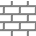 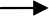 yatay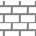 Aşağıdaki cümlelerde boşlukları uygun kelimelerle doldurunuz. dinamik, enerji, zıt, fizikBir cisme uygulanan iki kuvvetin bileşkesi sıfır ise bu kuvvetler eşit büyüklükte ve …........... yöndedir. zıt b)Mekaniğin hareketle kuvvet arasındaki ilişkileri inceleyen alt alanına ………. denir. dinamikAşağıdaki testlerin cevaplarını soru üzerine işaretleyin. Her test 5 er puandırAnkara’da İstanbul’a trenle giden bir öğrencinin yer değiştirmesinin büyüklüğü x1, otobüsle giden öğrencininki x2,ğında  cisim  10m /s2 likuçakla giden öğrencininki ise x3 ile gösteriliyor. Bunlaraivme kazanıyor. Buna göre, cismi çeken kuvvet kaç N dır?3)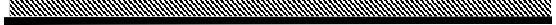 göre aşağıdakilerden hangisi doğrudur? A)x3>x2>x1  B) x1>x2>x3  C) x3>x1=x2 D) x1=x2=x3     E) x1=x2>x3Düz bir caddede hep aynı yönde 12m/s’lik süratle 10 saniye, 16m/s’lik süratle 30 saniyesüreyle yol alan bir otomobilin bu 40 saniyelik hareketininsürati kaç m/s olur?X	25m/sK|KL|=?Y	10m/sL	M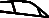 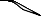 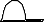 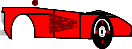 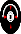 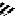 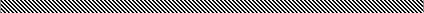 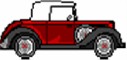 A)12,6	B)13,5	C)15,0	D)14,0	E)14,2Aşağıdaki testlerin cevaplarını soru üzerine işaretleyin. Her test 5 er puandır.Bir metro treninin vagonundaki tutunma askıları bir süreDoğrusal bir yolda sabit büyüklükteki hızlarla hareket eden X,Y araçları t=0 anında şekildeki konumlardan geçiyor. X aracı Y aracına M noktasında 5 saniyede yetiştiğine göre, |KL| uzaklığı kaç m dir?şekildeki konumu alıyor. Bu olay metro treninin;I-1 yönünde giderken hızlanması, II-2 yönünde giderken frenlenmesi,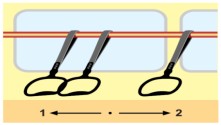 III-1 yönünde giderken frenlenmesi, IV-2 yönünde giderken hızlanması,A)I ve II	B)II ve III	C)III ve IV D)I, II ve III  E)II, III ve IVSürtünmesiz yatay düzlemde durmakta Olan cisme yatay olarak 30N luk kuvvet 15 metre boyunca uygulanıyor.Yapılan iş kaç joule dür?	K●  F=30NL15 mb)I-Potaya doğru atılan basketbol topu II-Hızlanan bir yarış arabasıIII-Düz bir caddede ilerleyen otomobil.Yukarıdakilerden hangisi ya da hangileri kesinlikle ivmelidir? A)Yalnız I   B) Yalnız II   C) Yalnız III  D)I ve II  E)II ve IIIAşağıdaki birim çevirilerinin karşısına yazınız.Her test 5 er puandıra) 2m = ……………………... cm b)10 kg = ………………… gAşağıdaki cümlelerin sonlarına doğru ise (D), yanlış ise (Y) yazınız.(2 şer puan)1)(	)Sıvılar, sıkıştırılabilme özelliğine sahiptir.	( Y )2) ( Y )Ankara’dan Van’a giden bir otobüsün aldığı yol ile yer değiştirmesinin büyüklükleri eşittir.3)(	)Elektrik iletkenliği, maddeler için ayırt edici bir özelliktir. ( D )4) ( D  ) Yer değiştirmenin geçen zamana oranı hızı verir.5)(	)Yıldırım olayı, maddenin plazma haline örnek verilebilir. ( D )Aşağıdaki testlerin cevaplarını soru üzerine işaretleyin. Her test 5 er puandır.Bir kuvvet, uyguladığı cisimde;I-Dönme hareketi	II-Öteleme hareketi,  III-Şekil değişikliği olaylarından hangisi ya da hangilerini yaratabilir.A)Yalnız II		B)I ve II	C)I ve III D)II ve III	E)I, II ve IIIKonum-zaman grafiğinin eğimi, aşağıdakilerden hangisini verir?A)Yer değiştirme	B)İvme	C)Yolun eğimini D)Hızı	E)Konumu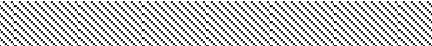 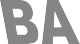 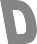 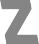 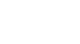 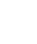 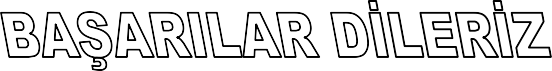 SÜRE:1 ders saati,NOT BİRİMİ: Her soru 10 ar puan. Birden fazla cevap işaretli ise geçersiz olur